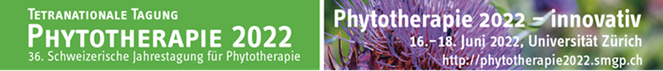 Tetranationale Tagung Phytotherapie 2022: Phytotherapie 2022 – innovativAnleitung zur Erstellung und Übermittlung von Abstracts für die Posterpräsentation vom Freitag, 17. Juni 2022.Poster können in deutscher als auch in englischer Sprache präsentiert werden.Letzter Termin für die Anmeldung von Postern ist der 31. Januar 2022. Die Anmeldung erfolgt über eine Kurzfassung (Abstract) im Word-Format.Die Kurzfassung soll aus folgenden Elementen bestehen:Titel: Der Titel darf maximal 30 Wörter umfassen.Autoren: Maximal sechs Autoren. Der Autor, der das Poster präsentiert, muss unterstrichen werden.Text: 1800 Anschläge (inkl. Leerzeichen) im Maximum, gegliedert in: Einführung (Introduction)Ziel (Aim)Methode (Method)Resultat (Results)Diskussion (Conclusion)Literatur (References)Dank (Acknowledgement) (nicht obligatorisch)In Ausnahmefällen kann von dieser Struktur abgewichen werden (z.B. bei Arbeiten zu Regulatorischen Fragen oder zu Grundsatzfragen der Phytotherapie (z.B. Vielstoffgemisch, Pleiotropie etc).Formatanforderungen:Zulässig sind maximal eine Tabelle oder maximal eine AbbildungDie Spaltenbreite beträgt 88 mmSchrift: Arial, 11 PunkteHalbtonabbildungen müssen als Graustufenbilder vorliegen und in der Wiedergabegröße eine Auflösung von 300 dpi aufweisen – Strichbilder (Diagramme) eine Auflösung von 800–1200 dpi Abbildungen müssen in den gängigen Grafikformaten (JPG, TIF, EPS, PNG) als Grafikdateien (nicht in Word eingebunden) separat geliefert werden Tabellen müssen in Word formatiert sein und separat als eigenes Dokument geliefert werdenAbbildungen und Tabellen müssen eine eindeutig zuordenbare Benennung (Name der Abstractdatei  +  „_Tab“; „_Abb“) aufweisen.Literatur/ReferencesFür Literaturzitate gelten folgende Regeln:Nur Erstautor nennen, danach et.al. wenn nötig. 
Zeitschriftenname nach MedLine abgekürzt 
Beispiel: Carvalho M et al. Braz J Med Biol Res 2002; 35: 1165 – 1172 Bücher etwas ausführlicher (Autor/Organisation. Titel. Auflage. Verlagsort: Verlag; Jahr (ggf. Seitenzahl): 
Beispiel: World Health Organization. Antimicrobial Resistance Global Report on Surveillance. Geneva: WHO Press, 2014 Promotionsarbeiten 
Beispiel: Rosenthal I. Improved HPLC-Analyses of Anthranoid Containing Herbal Drugs [Master Thesis]. Wädenswil: ZHAW; 2012Die Kurzfassungen der Poster werden in einem Sonderheft der „Zeitschrift für Phytotherapie“ vom Thieme-Verlag publiziert. Das Sonderheft wird an der Tagung jedem Teilnehmenden abgegeben und an die Abonnenten nach der Tagung ausgeliefert. Die beteiligten Verbände erhalten zusätzliche Exemplare der Sonderausgabe zur Verteilung unter ihren Mitgliedern.Die Poster unterliegen einem Begutachtungsprozess. Die Mitglieder des wissenschaftlichen Beirates werden die Abstracts begutachten.Die Posterpräsentation hat zum Ziel, die Vielfalt der Phytotherapie aus wissenschaftlicher Sicht zu dokumentieren. Im Fokus stehen die Mehr- und Vielstoffgemische, die aus Pflanzen gewonnen werden. Erwünscht sind Arbeiten zur pharmazeutischen Qualität, zur Wirksamkeit und Sicherheit pflanzlicher Zubereitungen sowohl für die Human- als auch die Veterinärmedizin. Auch Arbeiten aus der Medizin- und Pharmaziegeschichte sowie zur Zulassung pflanzlicher Arzneimittel sind willkommen.Die Begutachtung des Posters erfolgt nur, wenn der präsentierende Autor bis zum 31. Januar 2022 als Teilnehmer der Tagung angemeldet ist. Die Aufnahme des Posters in den Tagungsband erfolgt erst nach erfolgter Bezahlung des Kongressbeitrages. Über die Annahme des Posters entschieden wird spätestens am 31. März 2022.Die Poster werden im Format A0 präsentiert. Sie können am Freitag, 17. Juni 2022 ab 08:00 Uhr aufgehängt werden. Die Posterpräsentation findet am Freitag, 17. Juni von 12.15–14.00 Uhr statt. Die präsentierenden Autoren werden zu dieser Zeit vor ihrem Poster erwartet. Die Poster müssen jedoch bis 16 Uhr aufgehängt bleiben. Vorzeitige Abreise ist zwar nicht erwünscht, aber möglich. In diesem Fall werden die Poster von den Organisatoren abgehängt. Wir bitten die AutorInnen uns ein pdf der Poster zuzustellen. Die Poster werden danach auf der Tagungswebsite publiziert. Auf Wunsch in der für die Tagung vorgesehenen Cloud, die nur den Teilnehmenden an der Tagung zugänglich ist. Wir würden es begrüssen, wenn möglichst alle Poster so zumindest den Tagungsteilnehmenden, allenfalls auch einer breiteren Öffentlichkeit bekannt gemacht werden könnten.Die Abstracts mit Anhängen sind gemäss obigen Anweisungen mit Abbildungen und Tabellen per E-Mail zu übermitteln an:
Samuel Peter, Zürcher Hochschule für angewandte Wissenschaften, Fachgruppe Phytopharmazie, Postfach, CH-8820 Wädenswil.
E-Mail-Adresse: samuel.peter@zhaw.ch; Betreff beginnend mit: „Phytotherapie2022“Ein Modellabstract in Deutsch und ein Modellabstract in Englisch liegen. Ein formatiertes Template zur Erstellung des Abstracts für die Posterpräsentation ist ebenfalls verfügbar.Zahlreiche Poster der Internationalen Tagung 2014 in Winterthur sind weiterhin unter folgendem Link zu finden: http://phytotherapie2014.smgp.ch/programmr20pp.html . Sie können als Modelle für die Poster 2022 dienen.Fragen zu den Postern können via E-Mail an Samuel Peter gerichtet werden.